Priorities for the WeekWeekly Calendar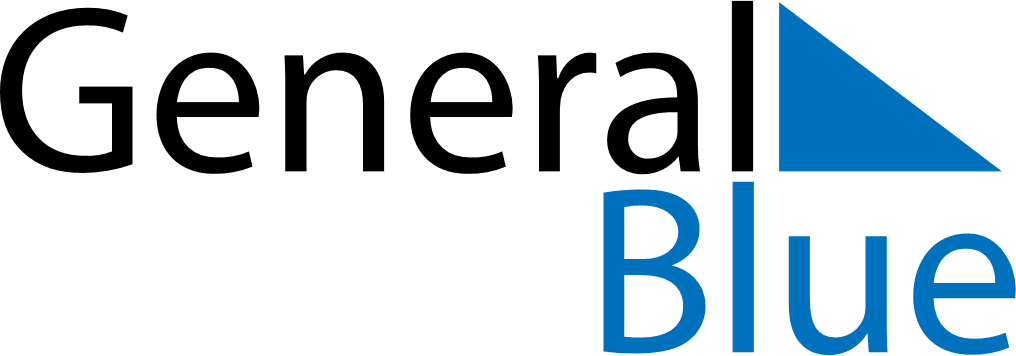 June 14, 2027 - June 20, 2027Weekly CalendarJune 14, 2027 - June 20, 2027Weekly CalendarJune 14, 2027 - June 20, 2027Weekly CalendarJune 14, 2027 - June 20, 2027Weekly CalendarJune 14, 2027 - June 20, 2027Weekly CalendarJune 14, 2027 - June 20, 2027Weekly CalendarJune 14, 2027 - June 20, 2027Weekly CalendarJune 14, 2027 - June 20, 2027MONJun 14TUEJun 15WEDJun 16THUJun 17FRIJun 18SATJun 19SUNJun 206 AM7 AM8 AM9 AM10 AM11 AM12 PM1 PM2 PM3 PM4 PM5 PM6 PM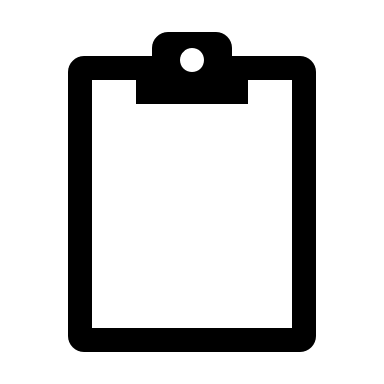 